Муниципальное бюджетное общеобразовательное учреждение «Новосафоновская средняя общеобразовательная школа» Кемеровская область – КузбассПрокопьевский муниципальный округПроект исследовательской направленности«Вода - залог здоровья человека»Глазкова Мария, ученица 9 класса Россия, Кемеровская область –Кузбасс,Прокопьевский муниципальный округ, поселок НовосафоновскийМБОУ «Новосафоновская СОШ»СодержаниеПаспорт проектаОписание проектаПроект направлен на исследования качества воды Таблица 1 - Этапы работы проектаВведениеПлощадь Кемеровской области занимает 95,73 тыс.км². На территории области проживает поданным Росстата на 2021 год  2 633 446 чел. Плотность населения — 27,51 чел./км2. Кемеровская область - Кузбасс – один из крупнейших индустриальных регионов России с высоким экономическим потенциалом. [5]Для жизнедеятельности населения и развития экономики региона необходима вода, она является источником жизни не только для человека, но и для некоторых промышленных предприятий. Если для работы предприятий применяется техническая вода, не требующая особого качества, то для жизни людей, вода должна быть безвредной и качественной. Именно от качества воды зависит здоровье человека.Вода – уникальное вещество способное растворять не только соли, но и другие вещества. Она взаимодействует со всеми оболочками Земли, а значит вещества, находящие в них, влияют на состав воды. [2]    Проблема. Выбросы вредных веществ в атмосферу по итогам 2019 года в Кузбассе увеличились на 211, 989 тыс тонн и составили 1830, 163 тыс тонн. Если учесть загрязнение атмосферы в соседних регионах: Алтайский край, Томская область, Новосибирская область, то этот показатель увеличивается еще. [7] Все эти вредные вещества в последствии попадают в природные водоемы, а значат ухудшают качество воды. Актуальность. В окрестностях поселка Новостройка располагается предприятие ОАО «Водоканал» «Гидроузел» и источники подземных вод: родники, скважина. Природные воды используют жители поселка Новостройка, поселка Красная горка. Предприятие ОАО «Водоканал» «Гидроузел» обеспечивает водой два города Прокопьевск и Киселевск. Мы решили проверить качество воды из родников и воды поселков Новостройка, Новосафоновский на наличие веществ, влияющих на здоровье человека. Гипотеза. Не смотря на то, что территория поселка Новостройка располагается в экологически чистом районе, так как отсутствуют крупные промышленные предприятия, транспортные пути, вода в изучаемых родниках может быть опасна для здоровья человека, так как в ней могут содержатся вредные вещества, переносимые воздушными массами. Вода, поступающая в поселки Новостройка и Новосафоновский, проходя по трубопроводам, теряет свое качество и так же может наносить вред, здоровью человека. Цель: исследование качества воды на наличие вредных веществ для здоровья человека.Предмет: вредные вещества в воде.Объект: качество исследуемой воды. Задачи: 1.Выяснить показатели загрязнения атмосферы Кемеровской области, города Прокопьевска.2.Изучить вредные вещества, которые могут содержатся в воде и их влияние на здоровье человека;3.Выяснить методы исследования качества воды; 4. Исследовать качество вод на наличие вредных веществ, влияющих на здоровье человека в окрестностях поселка Новостройка, воды, поступающей в поселок Новосафоновский и Новостройка с предприятия ОАО «Водоканал» «Гидроузел».5. Рассмотреть способы очистки воды и их эффективность в домашних условиях.Методы:1.Теоретический (определение понятий, анализ и синтез).2.Исследовательский (качество воды)Теоретическая часть1.1.Показатели оценки загрязнения атмосферы Кемеровской области Особенности климата и географического расположения Кемеровской области способствуют тому, что большая часть промышленных выбросов загрязняющих веществ не рассеивается в атмосферном воздухе, а осаждается в Кузнецкой котловине, при этом образуется фотохимический смог, который оказывает негативное влияние на здоровье населения. В атмосферу Кемеровской области ежегодно выбрасывается (по неполным данным) более 1,5 млн тн вредных промышленных выбросов или более 60 % от суммарного выброса промышленных предприятий Новосибирской, Томской областей и Алтайского края вместе взятых. Основные загрязняющими веществами являются: окись углерода (51,6 %), серный ангидрид (15 %), окиси азота (8 %), углеводороды (3,5 %), а также взвешенные вещества. В большинстве городов Кузбасса уровень загрязнения атмосферы значительно превышает санитарные нормы. Города Кемерово, Новокузнецк, Прокопьевск постоянно находятся в первых стоках списка с наибольшим уровнем загрязнения атмосферы городов страны (приложение 1)Так как территория Сафоновского сельского поселения располагается вблизи города Прокопьевска, для оценки загрязнения атмосферы пользовались показателями из доклада «О состоянии и охране окружающей среды Кемеровской области – Кузбасса в 2020 году». Атмосферный воздух города исследовался бенз(а)пирена, взвешенных веществ, диоксида и оксида азота, диоксида серы, оксида углерода, углерода (сажи) и сероводорода. За пятилетний период (2016-2020 гг.) средняя за год концентрация взвешенных веществ увеличилась в 1,2 раза; диоксида азота и бенз(а)пирена снизилась – в 1,7 раза и в 1,1 раза соответственно. [6]  1.2. Вещества – «вредители»Чистая H2O не встречается в естественной среде. Природная вода содержит органические, неорганические и биологические примеси, состав и концентрация которых предопределяется местоположением водоисточника и антропогенными факторами. В воде любого природного источника содержатся химические элементы— неметаллы. В определенных количествах активные вещества необходимы для нормального функционирования организма. Подавляющее большинство солей тяжелых металлов попадает в природные водоисточники антропогенным путем — в результате деятельности перерабатывающих предприятий и тепловых электростанций, затопления шахтных выработок, оседают из атмосферы с осадками. Избыточная концентрация веществ, приводит к различным формам патологий (таблица 1)Таблица 1. Влияние веществ на здоровье человека[3]   Наличие металлов и газов в воде плохо сказывается не только на здоровье человека, но и уничтожают трубы водопроводов, отопительной системы, бытовую технику (чайники, стиральные машины).Нормы содержащихся в воде веществ прописаны в СанПиН 2.1.4.1074-01. Питьевая вода. Нормы качества питьевой воды ( приложение 2)1.3.Особенности водоснабжение Сафоновского сельского поселенияВодоснабжение населенных пунктов сельского поселения организовано от:централизованных систем водоснабжения, шахтных колодцев общего и частного пользования, децентрализованных источников – одиночных скважин, водоразборных колонок,Источником водоснабжения п. Новосафоновского, п. Болшой Керлегеш, с. Верх-Егос, п. Новостройка, п. Центрального является городской водопровод.Источником водоснабжения п. Свободный, п. Смышляево, п. Тайбинка являются артезианские скважины. В малых населенных пунктах: п. Верх-Тереш, п. Золх, п. Кара-Чумыш, п. Красная горка, п. Красная Поляна, п. Нижний Тереш, с. Томское централизованное водоснабжение отсутствует, жители пользуются водой из шахтных колодцев и индивидуальных артезианских скважин. Станции очистки подземной воды на территории Сафоновского сельского поселения отсутствуют. [10]    Вывод. Изучение качества воды на содержание веществ необходимо для сохранения здоровья человека. Химические элементы даже при прохождении через водопроводные трубы, могут вступать в химические реакции, при этом образуя вредные вещества для здоровья человека. Подземные воды, не исследуются на качество, жители небольших населённых пунктов употребляют воду их скважин, колодцев.2.Исследование качества воды 2.1. Виды и методы исследования водыНаличие в воде некоторых примесей определяет ее качество. Под качеством природной воды понимают совокупность ее свойств, обусловленных характером и концентрацией содержащихся в ней веществ. Поверхностные источники характеризуются большими колебаниями качества воды и количества загрязнений в отдельные периоды года. Качество воды рек и озер в большой степени зависит от интенсивности выпадения атмосферных осадков, таяния снега, а также загрязнения ее поверхностными стоками и сточными водами городов и промышленных предприятий. Речная вода обычно характеризуется значительным содержанием взвешенных веществ, т. е. мутностью, часто — цветностью, малым содержанием солей, относительно малой жесткостью, наличием большого количества органических веществ, относительно высокой окисляемостью и значительным содержанием бактерий. Сезонные колебания качества речной воды нередко бывают весьма значительными. В период паводков сильно возрастают мутность и бактериальная загрязненность, но обычно снижаются жесткость, щелочность и солесодержание. [4]    При исследовании качества воды использовались следующие виды и методы исследования воды:Органолептическое исследование водыЭто метод, оценивающий качества, доступные органам чувств человека. Органолептическое исследование включает в себя оценку цветности, запаха, прозрачности воды и ее вкуса.Физико-химическое исследование водыАнализ воды на физико-химические показатели производится по нескольким показателям: жесткость, минерализация, щелочность, окисляемость. Химические исследования водыПри анализе химического состава определяют наличие и количество органических и неорганических примесей — таких как металлы (алюминий, свинец, железо, медь и другие), сложные органические вещества (акриламид, стирол, фенол, винилхлорид, тетрахлорид углерода, диоксин), ПАВы, нефтепродукты и т.д. [4]    Для проведения исследования использовались электронные датчики лаборатории «Экопатруль», «Физико –химическая лаборатория» - портативная лаборатория с комплексным оборудованием производства ЗАО «Крисман+», методическое пособие «Руководство по анализу воды. Питьевая и природная вода, почвенные вытяжки». Данное методическое пособие описывает правила отбора и подготовки проб, процедуру выполнения анализа с оборудованием портативной лаборатории.Первый забор проб проходил в октябре 2021 года. Следующие заборы при проведении исследования, а также после выпадения снега, так как снег попадает в родниковую воду. Пробу вод из крана, проводили непосредственно перед исследованием.Заборы проб пронумерованы, последовательность в исследовании проб сохранялась на протяжении исследования.Скважина - № 1Родник вблизи поселка Красная горка - № 2Снег (талая вода около скважины) -№ 3Снег (талая вода около родника) -№ 4Водопроводная вода из крана поселка Новостройка - № 5Водопроводная вода из крана поселка Новосафоновский -№ 6Органолептическое исследование водыОценка цветового показателя Оценка цвета – один из показателей состояния водоема. Для определения цветности воды используется стеклянный сосуд и лист белой бумаги. В сосуд набирается вода и на белом фоне бумаги определяется ее цвет (голубой, зеленый, серый, желтый, коричневый) – показатель определенного вида загрязнения. [1]    При загрязнении водоема стоками промышленных предприятий вода может иметь окраску, не свойственную цветности природных вод. Соли железа, гуминовые кислоты придают воде жёлтый цвет. Зеленоватая окраска воды может быть связана с явлением эвтрофикации (перенасыщение питательными веществами: нитраты, соли аммония) и, как следствие, присутствием микроскопических водорослей. Определение запаха водыДля определения запаха воды колбу заполняют водой на 2/3 закрывают пробкой, сильно взбалтывают, и, открыв проку определяется запах. Для усиления запаха 100 мл. наливается в колбу, накрывается часовым стеклом и подогревается до 50-60 0C. Затем колба с водой снимается с огня и определяется характер запаха (таблица 3) и его интенсивность (таблица 4) Таблица 3 - Характер и род запаха воды естественного происхожденияТаблица 4 - Интенсивность запаха водыФизико-химическое исследование воды проводились с использованием датчиков, исследовался кислотно – щелочной баланс, определение РН, данные отражены в таблице (таблица 5), графики представлены в приложении 32.1.1. Результаты исследования Используя выше описанную методику были выявлены следующие результаты, представленные в таблице «Результаты исследования» (таблица 5).Таблица № 5. Результаты исследования2.2.Химические исследования воды и его результаты проводились с использованием портативной лаборатории, методики и препаратов, описанных в ней, результаты исследования отражены в таблице «Химическое исследование воды» (таблица 6)Таблица 6. Химический анализ водыСпособы очистки водыМалозатратные способы очистки водыКак мы видим, вода требует очистки от вредных веществ, которые в ней содержатся. Существуют эффективные и недорогостоящие способы очистки, без особых на то затрат. По источникам интернет ресурсов выяснили способы очистки (таблица 7)Таблица 7. Способы очистки   [7]Результаты способов очистки воды малозатратными способамиВ результате проведенных исследований, получили результаты, представленные в таблицах 8,9.Таблица 8. «Способ очистки: кипячение»Таблица 9. «Способ очистки: заморозка»Вывод: результаты исследования показали, что наиболее эффективный способ оды – это замораживание. Количество вредных веществ сократилось практически в 3 раза сульфатов, исчезли ионы аммония, но частицы алюминия присутствуют без изменения.Для сравнения была исследована вода, прошедшая очистку через фильтр «Аквафор», стоимость всего оборудования составляет около 17 тысячи рублей. Исследования водопроводной воды представлены в таблице 10.Таблица 10. «Способы очистки воды при помощи фильтра «Аквафор»»ЗаключениеВ процессе проведения исследования было выявлено, что водородный показатель РН соответствует норме в водопроводной воде, превышается в пробе № 4 (талая вода от снега в районе родника).Прозрачная вода, без видимых примесей в водопроводе, скважине, в пробе № 3(талая вода от снега в районе скважины).Химический анализ воды показал, что вода в роднике превышает норму алюминия, проба № 3 (талая вода от снега в районе скважины) содержит амоний – ион, превышает норму на 0,6 мг. Сульфаты присутствуют во всех пробах, но наибольшее количество сульфатов в воде родника. Нитраты отсутствуют во всех пробах. Вблизи описанных источников нет крупных промышленных предприятий, но одной из причин содержания вредных веществ воде, являются выбросы в атмосферу вредных веществ. Опыты показали, что сульфатов содержится большее количество в талой воде снега, это доказывает, что загрязнение природных вод происходит из –за атмосферы и естественных природных источников.Проведение исследования с определением других элементов веществ, приведенных в таблице 1, будет проведено в дальнейшем, но и сейчас можно сделать вывод, что если население будет употреблять постоянно волу из данных источников, то есть вероятность развития болезней кишечника, а также почек и печени, так как в теплый период, после таяния снега, эти вредоносные вещества попадут в источники природной воды. Изучив малозатратные способы очистки воды, провели исследования, которые показали, что самым эффективным способом очистки воды является замораживание. Фильтры для очистки воды так же эффективны, но очень дорогостоящие, так как смена одного картриджа, в зависимости от использования, необходимо производить от 3 месяцев до 1,5 года. Цена одного фильтра модуля составляет до 2 500 рублей.Список литературыВода: определение, образование, свойства и применение [Электронный ресурс] //  Вода: определение, образование, свойства и применение // - Режим доступа: https://vodavomne.ru/svojstva-vody/voda (дата обращения 21.11.2021) Вода в жизни человека и организме: функции, влияние | Food and Health [Электронный ресурс] // Вода в жизни человека и организме: функции, влияние | Food and Health// - Режим доступа:  https://foodandhealth.ru/komponenty-pitaniya/voda/ (дата обращения 21.11.2021) Вредные примеси в питьевой воде. [Электронный ресурс] // Вредные примеси в питьевой воде. // - Режим доступа:  https://aquaboss.ru/poleznye-stati/vrednye-primesi-pitevoy-vody.html. http://www.eco.nw.ru/  (дата обращения 12.12.2021) Исследование воды: виды и методы анализа качества и безопасности Оригинал статьи: [Электронный ресурс] //  Исследование воды: виды и методы анализа качества и безопасности Оригинал статьи: // - Режим доступа:  https://www.kp.ru/guide/issledovanie-i-iekspertiza-vody.html (дата обращения 123.10.2021) Кемеровская область-Кузбасс - Государственная информационная система промышленности (gisp.gov.ru) [Электронный ресурс] // Кемеровская область-Кузбасс - Государственная информационная система промышленности (gisp.gov.ru) // - Режим доступа: https://digital42.ru/deyatelnost/reestr-gosudarstvennykh-informatsionnykh-sistem-kemerovskoy-oblasti-kuzbassa/  (дата обращения 12.10.2021)  О показателях оценки загрязнения окружающей природной и жилой среды Кемеровской области (resources.today) [Электронный ресурс] //  О показателях оценки загрязнения окружающей природной и жилой среды Кемеровской области (resources.today) // - Режим доступа: https://docs.yandex.ru/docs/view?Tm=1642424423&tld=ru&lang=ru&name=doklad_2020. (дата обращения 12.10.2021) Очистка воды в домашних условиях без фильтра [Электронный ресурс] // Очистка воды в домашних условиях без фильтра  // - Режим доступа: https://o-vode.net/ochistka/v-domashnih-usloviyah (дата обращения 12.02.2022)  Сколько вредных веществ в воздух выбросили Кемерово и Новокузнецк за год? • 07.08.2020 • Новости • Сибдепо (sibdepo.ru) [Электронный ресурс] // Сколько вредных веществ в воздух выбросили Кемерово и Новокузнецк за год? • 07.08.2020 • Новости • Сибдепо (sibdepo.ru)   // - Режим доступа:  https://sibdepo.ru/news/skolko-vrednyh-veshhestv-v-vozduh-vybrosili-kemerovo-i-novokuznetsk-za-god.html (дата обращения 10.11.2021) Сульфаты в воде и их влияние на здоровье (laboratoria.by) [Электронный ресурс] // Сульфаты в воде и их влияние на здоровье (laboratoria.by) Режим доступа: https://vistaros.ru/stati/analizatory/soderzhanie-sulfatov-v-vode.html  (дата обращения 10.11.2021) Сафоновское поселение. [Электронный ресурс] // Сафоновское поселение // - Режим доступа:    https://docs.yandex.ru/docs/view?Tm=1642422906&tld=ru&lang=ru&name=safonovskoe.pdf&text=% (дата обращения 21.10.2021) Приложение 1Выбросы загрязняющих веществ в атмосферу по городам Кемеровской область.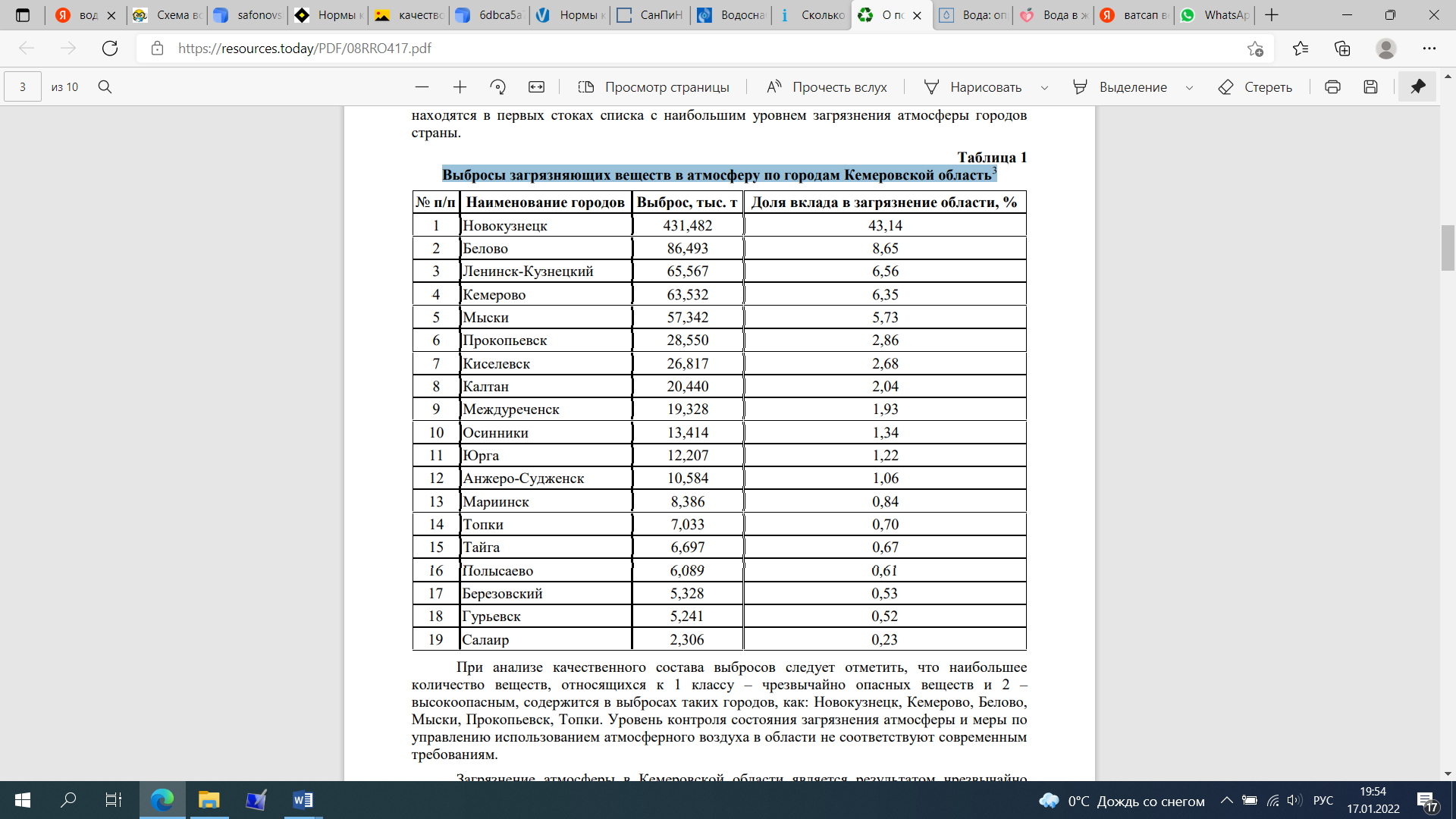 Приложение 2Нормы качества воды СанПиН 2.1.4.1074-01с.-т. – санитарно-токсикологический
орг. – органолептический
Величина, указанная в скобках, во всех таблицах может быть установлена по указанию Главного государственного санитарного врача.Приложение 3РН воды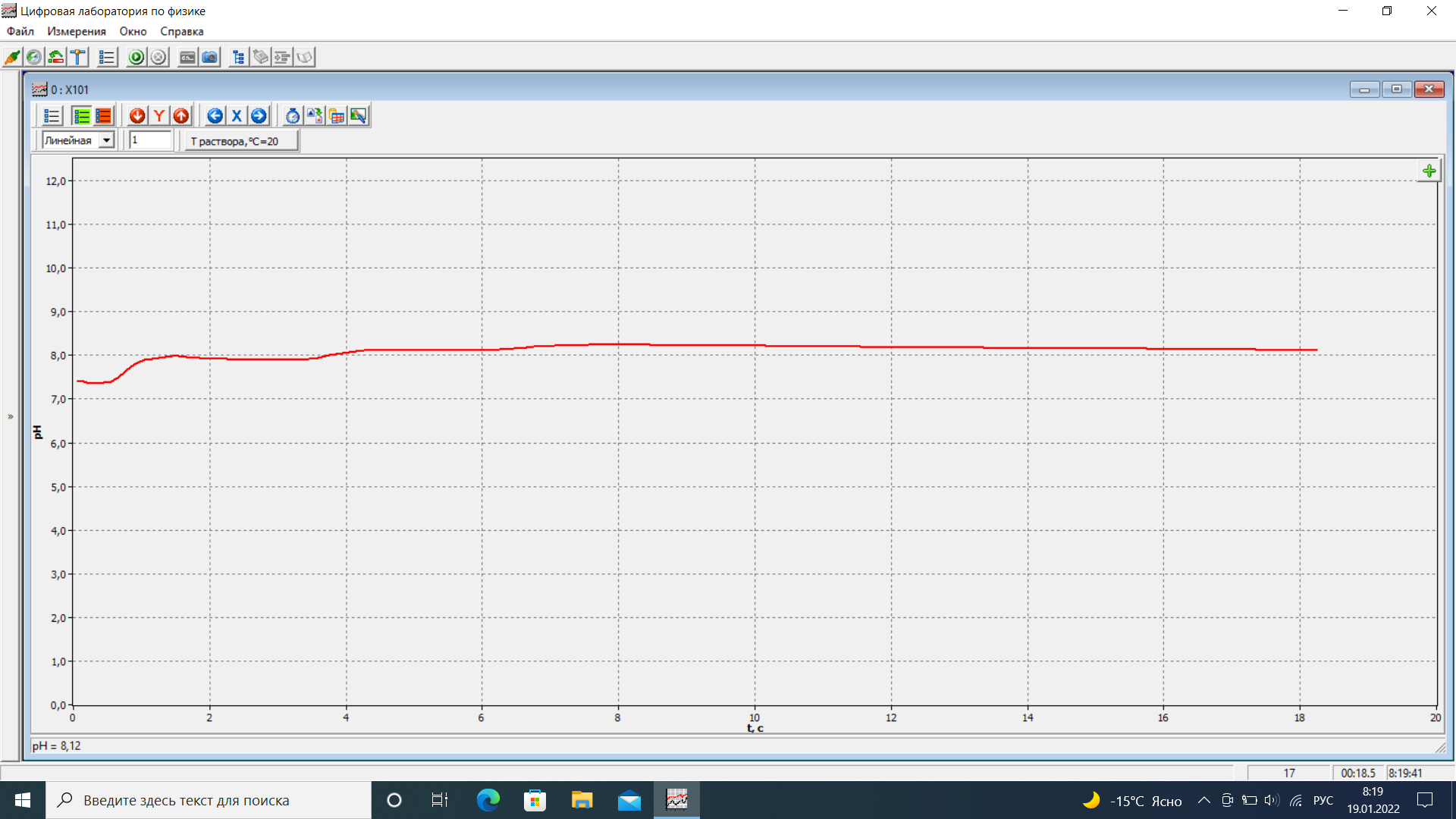 Проба 2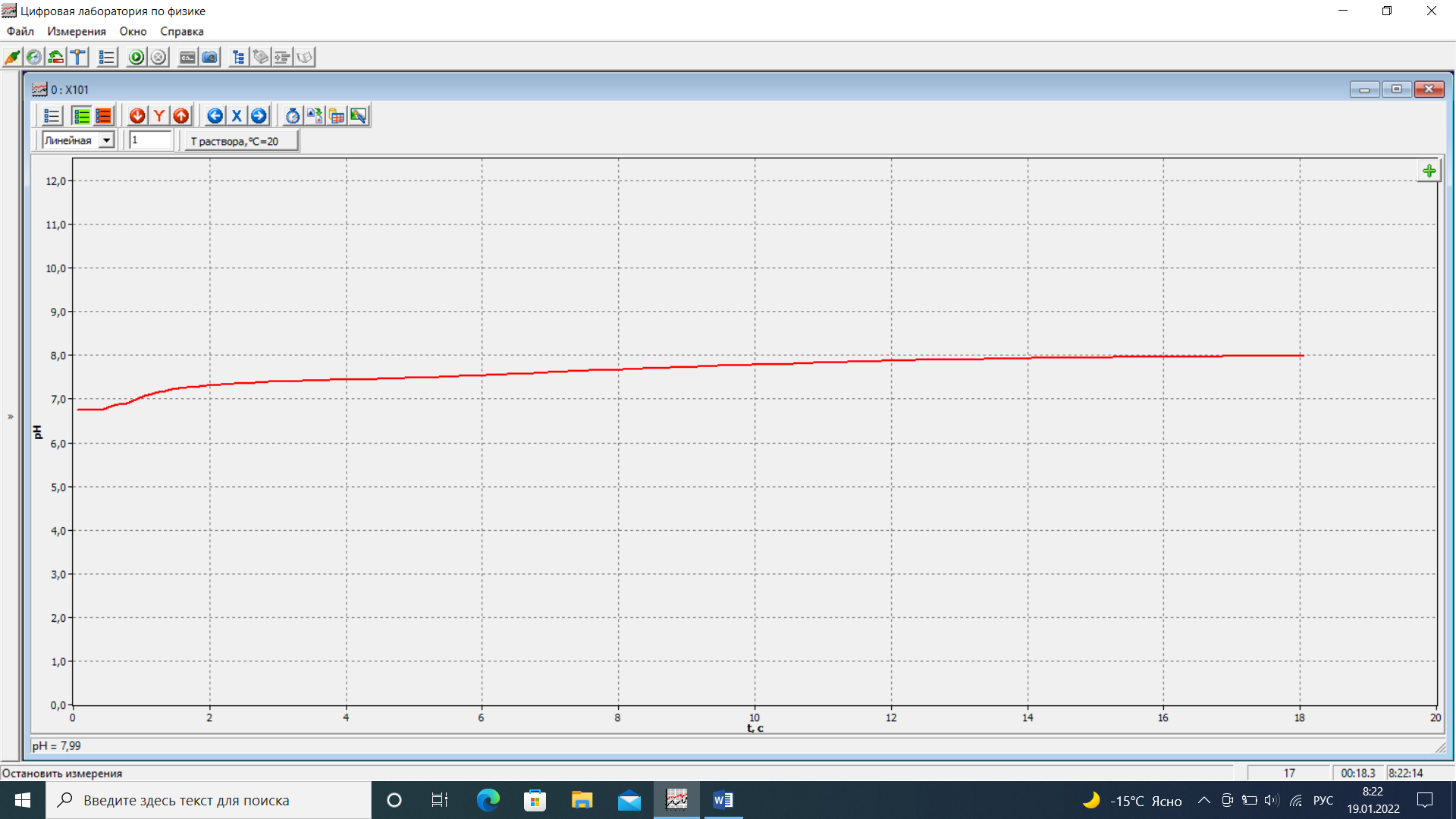 Проба 1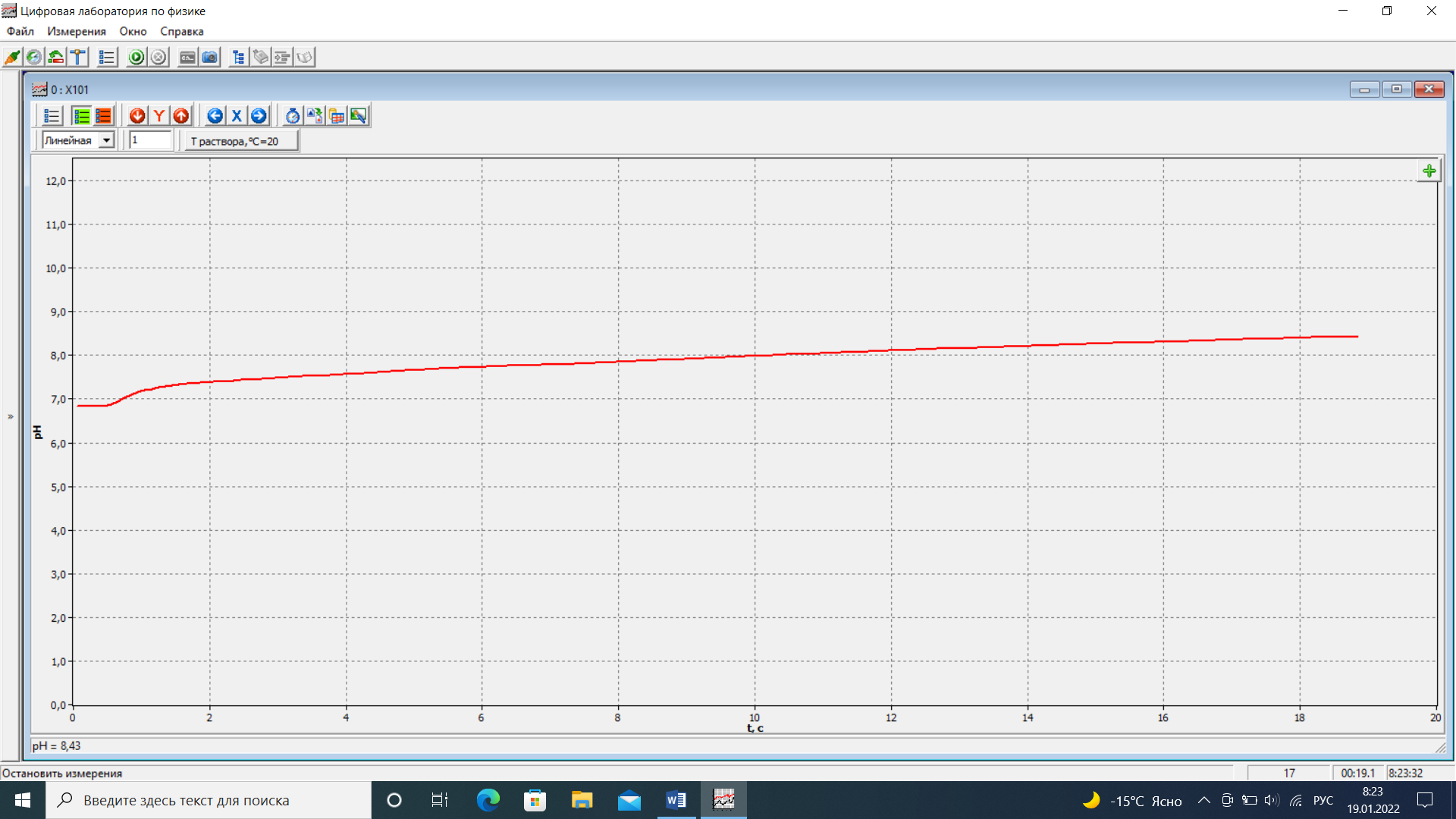 Проба 3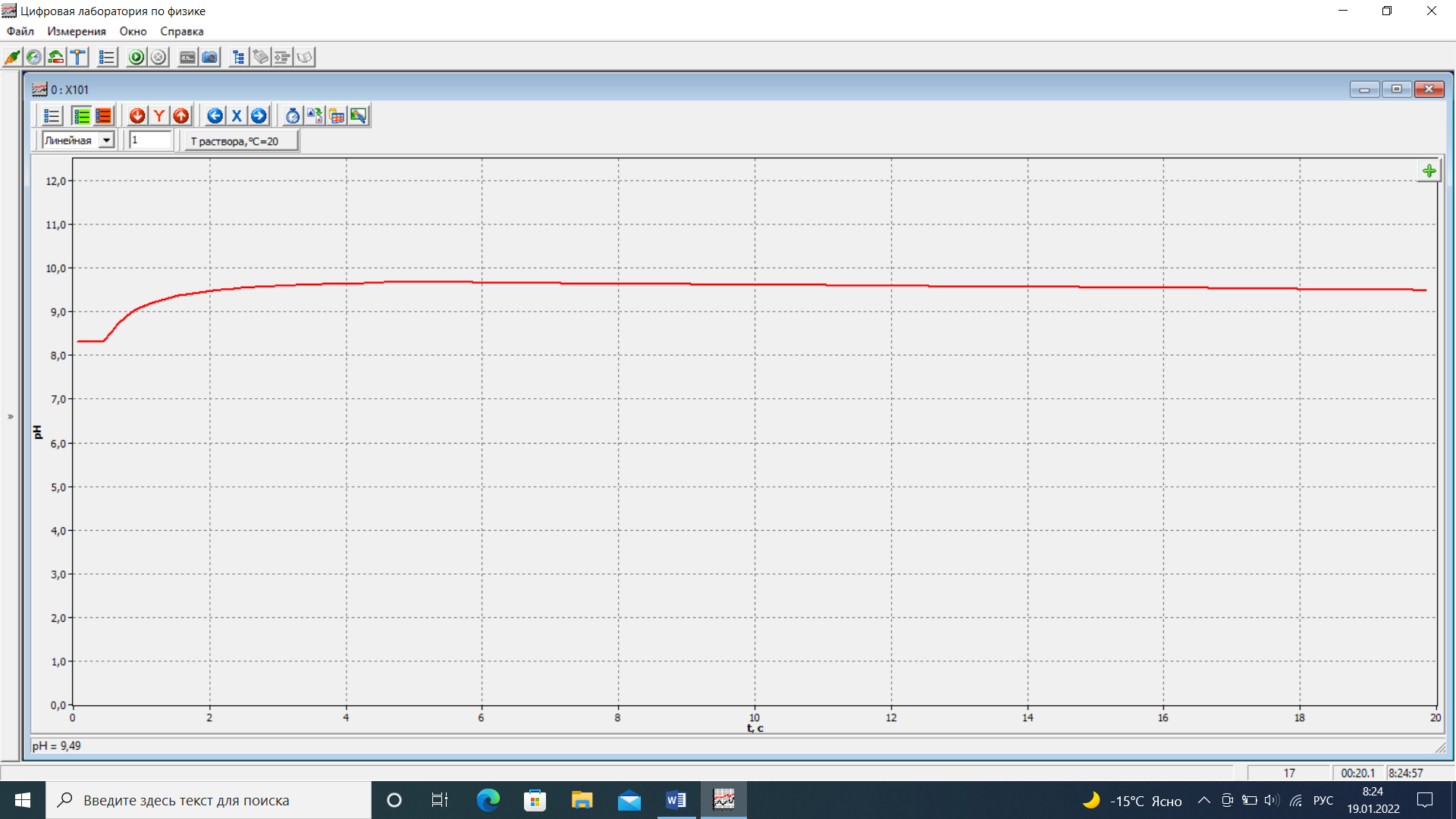 Проба 4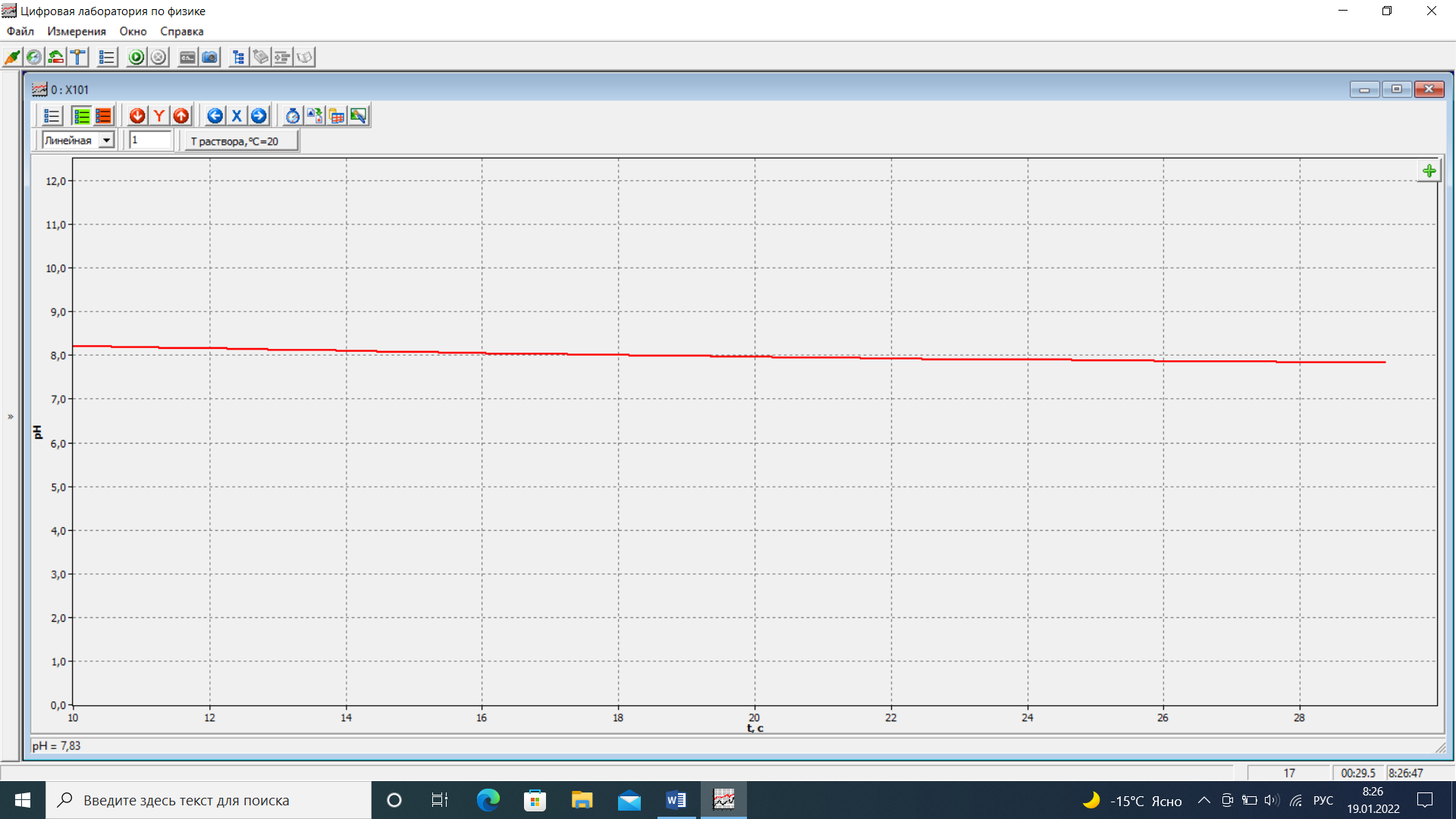 Проба 5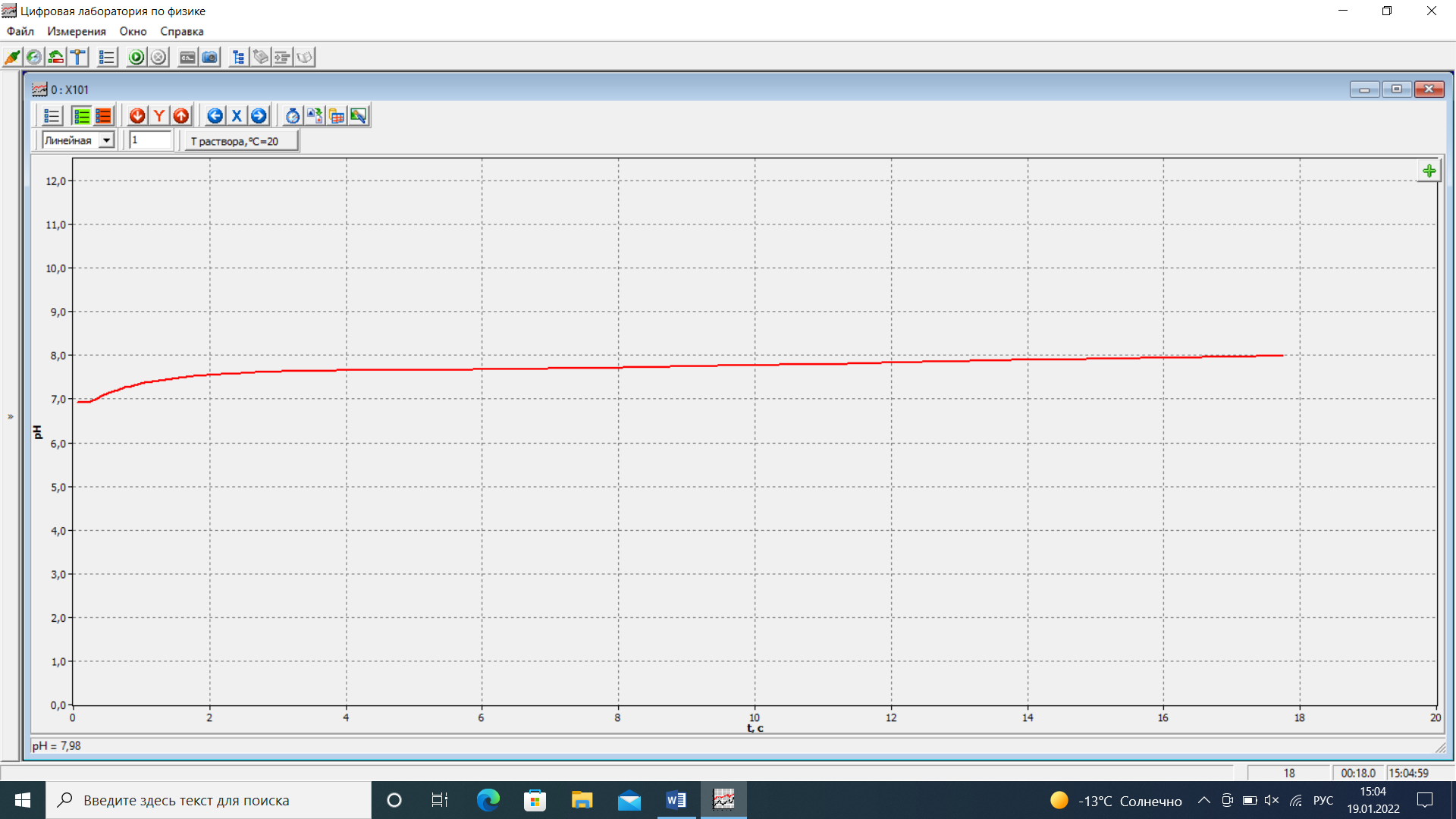 Проба 6 Научный руководитель:Резцова Елена Михайловна, учитель географии    Россия, Кемеровская область - Кузбасс,Прокопьевский муниципальный округ, поселок Новосафоновский Паспорт проекта3 Описание проекта6Введение71.Теоретическая часть 91.1.Показатели оценки загрязнения атмосферы Кемеровской области91.2.  Вещества – «вредители»101.3.  Особенности водоснабжение Сафоновского сельского поселения142. Исследование качества воды152.1.  Виды и методы исследования воды152.1.1. Результаты исследования192.2.Химические исследования воды и его результаты203. Способ очистки воды и результаты исследования213.1.	Малозатратные способы очистки воды213.2.	Результаты способов очистки воды малозатратными способами23Заключение25Список литературы26Приложение 28Название проекта «Вода -  залог здоровья человека»Тип проектаПо виду деятельности: исследовательский По сфере применения: экологическийАвтор Глазкова Мария Александровна, 9 классРуководительРезцова Елена Михайловна, учитель географииАктуальность проектаВода – уникальное вещество способное растворять не только соли, но и другие вещества. Она взаимодействует со всеми оболочками Земли, а значит вещества, находящие в них, влияют на состав воды. От качества воды зависит здоровье человека. В окрестностях поселка Новостройка располагается предприятие ОАО «Водоканал» «Гидроузел» и источники подземных вод: родники, скважина. Природные воды используют жители поселка Новостройка, поселка Красная горка. Предприятие ОАО «Водоканал» «Гидроузел» обеспечивает водой два города Прокопьевск и Киселевск. Мы решили проверить качество воды из родников и воды поселков Новостройка, Новосафоновский на наличие веществ, влияющих на здоровье человека.Проблема проектаВыбросы вредных веществ в атмосферу по итогам 2019 года в Кузбассе увеличились на 211, 989 тыс тонн и составили 1830, 163 тыс тонн. Если учесть загрязнение атмосферы в соседних регионах: Алтайский край, Томская область, Новосибирская область, то этот показатель увеличивается еще. Все эти вредные вещества в последствии попадают в природные водоемы, а значат ухудшают качество воды.ЦельИсследование качества воды на наличие вредных веществ для здоровья человека.ОбъектКачество исследуемой воды ПредметВредные вещества в водеГипотезаНе смотря на то, что территория поселка Новостройка располагается в экологически чистом районе, так как отсутствуют крупные промышленные предприятия, транспортные пути, вода в изучаемых родниках может быть опасна для здоровья человека, так как в ней могут содержатся вредные вещества, переносимые воздушными массами. Вода, поступающая в поселки Новостройка и Новосафоновский, проходя по трубопроводам, теряет свое качество и так же может наносить вред, здоровью человекаЗадачи1.Выяснить показатели загрязнения атмосферы Кемеровской области, города Прокопьевска.2.Изучить вредные вещества, которые могут содержатся в воде и их влияние на здоровье человека;3.Выяснить методы исследования качества воды; 4. Исследовать качество вод на наличие вредных веществ, влияющих на здоровье человека в окрестностях поселка Новостройка, воды, поступающей в поселок Новосафоновский и Новостройка с предприятия ОАО «Водоканал» «Гидроузел».5. Рассмотреть способы очистки воды и их эффективность в домашних условиях.Сроки реализацииОктябрь 2021 – июнь 2022Результаты проектаМатериалы исследования качества воды в водопроводе населенных пунктов, роднике и скважине.Практическая значимостьНа основе материалов исследования, определить качество воды, выявить вещества – «вредители», в дальнейшем продолжить работу над поиском эффективных способов очистки воды от выявленных веществ.Методы1.Теоретический (определение понятий, анализ и синтез).2.Исследовательский (качество воды)Этапы работыСодержаниеСроки реализацииПредварительныйИзучить методику анализа водыСоставить список литературы по теме «Методы анализа качества воды»Октябрь 2021ОсновнойЗабор проб воды по мере исследования.Проведение исследованияНоябрь  2021– декабрь 2022Заключительный1.Обработка результатов исследования2. Определение темы работы над исследовательской работой в дальнейшемЯнварь 2022ЗаключительныйИсследование способов очистки воды в домашних условияхФевраль 2022Наименование веществаЗаболеванияПричина поступленияФторПри излишке провоцирует флюороз — заболевание эндемического характера. Хроническая интоксикация приводит к деформации опорно-двигательного аппарата. При дефиците – заболевание зубовВыбросы в атмосферу с промышленных предприятий ХлорУпотребление хлорированной воды чревато снижением иммунитета и возникновением болезней сердечно-сосудистой системы.Очистка воды при поступлении с очистительных сооруженийБорВызывает сбои в работе почек и печени. Особое внимание следует уделить качеству питьевой воды во время беременности — интоксикация чревата нарушениями развития плода.Попадает в воду в результате растворения осадочных горных пород, а также со сточными водами промышленных предприятий ЙодСамое распространенное заболевание, связанное с избытком I в питьевой воде — гипертиреоз (Базедова болезнь либо токсический зоб). К симптомам отравления относят потливость, повышенное слюноотделение, отек слизистых. Дефицит - Недостаток этого микроэлемента может сопровождаться следующими симптомами: апатия, сонливость, плохое настроение или раздражительность, быстрая утомляемость, сердечно-сосудистые нарушения: артериальная гипертензия и аритмия, ухудшение памяти, внимания, сильная подверженность стрессам и изменению погоды, повышение внутричерепного давления, головная боль, снижение аппетита, выпадение волосРедкий и рассеянный элемент, содержащийся в малом количествеМышьякПричина нарушений в работе сердечно-сосудистой системы и поджелудочной железы. Длительное воздействие приводит к раковым поражениям кожи Сточные воды, атмосфераАмоний Серьезным нарушениям в репродуктивной системе; нарушениям нервной системы; болезням печени, почек и легких; повышению артериального давления; нарушениям кислотно-щелочного баланса Накапливается при растворении в воде газа - аммиака (NH3), образующегося при биохимическом распаде азотсодержащих органических соединений. Растворенный аммиак поступает в водоем с поверхностным и подземным стоком, атмосферными осадками, а также со сточными водами.СвинецУгнетает синтез гемоглобина и приводит к микроцитарной анемии при нормальном уровне железа. Молекулы свинца нарушают проведение импульса по нервному волокну Загрязнение почвАлюминийВызывает болезни почек и печени, анемию, колиты и неврологические изменения; вытесняет из организма фосфор, железо, калий и марганец.Попадает в водоёмы в процессе растворения глин и алюмосиликатов. Однако большая часть вещества поступает в природные воды со стоками технических, строительных и химических производств.ЦинкСпособствует сопротивлению организма загрязнённой окружающей среде. Он участвует в процессе обмена, вкусового восприятия и обоняния, обладает ранозаживляющим и противовирусным действием. При его недостатке происходит деминерализация костей. При хроническом избытке цинка наблюдается значительное ухудшение работы иммунной системы, в том числе и возникновение ряда аутоиммунных заболеваний. В случае хронического избытка цинка наблюдается слабость ногтей и волос, ухудшается состояние коже. Дегенеративным процессам подвергаются поджелудочная железа, печень и предстательная железа.Попадает в природные воды в результате протекающих в природе процессов разрушения и растворения горных пород и минералов (сфалерит, цинкит, госларит, смитсонит, каламин), а также со сточными водами рудообогатительных фабрик и гальванических цехов, производств пергаментной бумаги, минеральных красок, вискозного волокна НитратыСпособствуют развитию патогенной (вредной) кишечной микрофлоры, которая выделяет в организм человека ядовитые вещества токсины, в результате чего идёт интоксикация, т. е отравление организма. ... Установлено, что нитраты влияют на возникновение раковых опухолей в желудочно-кишечном тракте у человекаПопадают путем слива сточных водСульфатыВ небольших количествах не влияют на здоровье человека, но люди с проблемами пищеварительной системы, очень чувствительны к ним, могут страдать диареей, как последствие обезвоживания. Особенно чувствительны дети. Постоянное употребление воды с содержанием сульфатов приводит к болезни кишечника. [9]   Сульфаты могут попадать в почву естественным путем: растворение сульфатсодержащих пород и просачивание растворов в грунт; проникновение осадков в водоносный горизонт; разложение в воде остатков растений и животных; во время протекания окислительно-восстановительных реакций. Сульфат является загрязняющим веществом, которое попадает в наше водоснабжение через отходы и промышленные стоки. При сжигании ископаемого топлива триоксид серы в атмосфере в сочетании с водяным паром в воздухе образует разбавленную серную кислоту, известную как кислотный дождь. Характер запахаПримерный род запахаАроматический Огуречный, цветочный Болотный Илистый, тинистый Гнилостный Фекальный, сточной воды Древесный Мокрой щепы, древесной коры Землистый Глинистый Плесневый Затхлый, застойныйРыбный Рыбы, рыбьего жира Сероводородный Тухлых яиц Интенсивность запахаХарактер проявления запахаОценка интенсивности запахаНет Запах не ощущается0Очень слабаяЗапах сразу не ощущается1Слабая Запах замечается, если обратить на это внимание2ЗаметнаяЗапах легко замечается и вызывает неодобрительный отзыв о качестве воды3ОтчетливаяЗапах обращает на себя внимание и заставляет воздержаться от употребления4Очень сильнаяЗапах настолько сильный, что делает воду непригодной к употреблению5№ обектаМутностьПрозрачностьЗапахЗапахи естественного происхождения Интенсивность запаха, баллыРН1Надпись на белом листе видна на расстоянии вытянутой рукиПрозрачнаяИлистый1Очень слабый8,482Надпись на белом листе видна на расстоянии 30 смМаломутнаяЗапаха нет2Слабый8,123Надпись на белом листе видна на расстоянии 40 смПрозрачнаяМокрой щепы, древесной коры3Заметный8,434Надпись на белом листе видна на расстоянии 22смСредней мутностиНеопределенный0Отсутствие ощутимого запаха9,495Надпись на белом листе видна на расстоянии вытянутой рукиПрозрачнаяНеопределенный2 Слабый7,836Надпись на белом листе видна на расстоянии вытянутой рукиПрозрачнаяНеопределенный2 Слабый7,98Вещества в водеНормапо СанПинЕд. измерения123456Вещества в водеНормапо СанПинАлюминий Al3+0,5мг/л0,20,50,10,10,20,1Аммоний-ион2,0мг/л0,00,12,60,212,1Сульфаты500мг/л516,4619619516,4516,4516,4Нитраты ( по NO3-)45мг/л000000СпособыОписание способаКипячениеПод воздействием высокой температуры происходит стерилизация воды, в которой уничтожаются многие виды опасных бактерий, вирусов и возбудителей паразитарных заболеваний. Кроме того, кипяченая вода становится более мягкой, в ней уменьшается количество свободного хлора и опасных для здоровья элементов и соединений.ЗаморозкаВ емкость наливается вода (кто использует кастрюлю, кто пластиковые контейнеры, но не используйте стекло), причем не наливайте воду «с верхом», оставьте свободным небольшое пространство, так как жидкость при замерзании способна увеличиваться в объеме. Чистая пресная вода замерзнет быстрее, чем вода с примесями солей. Потому следите, когда в емкости наполовину вода замерзнет, незамерзшую жидкость вылейте (в ней все вредные примеси), а замороженную воду растопите – ее можно пить и применять для приготовления еды.ОтстаиваниеВ ведро или любую другую тару налейте воду и оставьте ее на 8 – 10 часов. За это время песчинки и частички мусора осядут на дно. Газообразный хлор и его соединения, содержащиеся в водопроводной воде, незначительно испарятся.Рекомендуется употреблять не больше 2/3 от объема отстоявшейся жидкости, не размешивая и не взбалтывая. Последнюю треть вылейте, потому что в нее и осела вся грязь.Вещества в водеНормапо СанПинЕд. измерения123456Вещества в водеНормапо СанПинАлюминий Al3+0,5мг/л0,10,10,10,10,10,1Аммоний-ион2,0мг/л0,002000Сульфаты500мг/л192384576537,6190,4190,4Нитраты ( по NO3-)45мг/л000000Вещества в водеНормапо СанПинЕд. измерения123456Вещества в водеНормапо СанПинАлюминий Al3+0,5мг/л0,10,10,10,10,10,1Аммоний-ион2,0мг/л0,001,5000Сульфаты500мг/л115,5192384422,4153,6153,6Нитраты ( по NO3-)45мг/л000000РНАлюминий Al3+Аммоний-ионСульфатыНитраты ( по NO3-)7,50,10160,901. Нормы качества питьевой воды СанПиН 2.1.4.1074-01. Питьевая вода. (ВОЗ, ЕС, USEPA).1. Нормы качества питьевой воды СанПиН 2.1.4.1074-01. Питьевая вода. (ВОЗ, ЕС, USEPA).1. Нормы качества питьевой воды СанПиН 2.1.4.1074-01. Питьевая вода. (ВОЗ, ЕС, USEPA).1. Нормы качества питьевой воды СанПиН 2.1.4.1074-01. Питьевая вода. (ВОЗ, ЕС, USEPA).1. Нормы качества питьевой воды СанПиН 2.1.4.1074-01. Питьевая вода. (ВОЗ, ЕС, USEPA).1. Нормы качества питьевой воды СанПиН 2.1.4.1074-01. Питьевая вода. (ВОЗ, ЕС, USEPA).1. Нормы качества питьевой воды СанПиН 2.1.4.1074-01. Питьевая вода. (ВОЗ, ЕС, USEPA).1. Нормы качества питьевой воды СанПиН 2.1.4.1074-01. Питьевая вода. (ВОЗ, ЕС, USEPA).ПоказателиСанПиН2.1.4.1074-01СанПиН2.1.4.1074-01СанПиН2.1.4.1074-01СанПиН2.1.4.1074-01ВОЗUSEPAЕСПоказателиЕд. измеренияНормативы ПДК, не болееПоказатель вредностиКласс опасностиВОЗUSEPAЕСВодородный показательед. рНв пределах 6-9---6,5-8,56,5-8,5Общая минерализация(сухой остаток)мг/л1000 (1500)--10005001500Жесткость общаямг-экв/л7,0 (10)----1,2Окисляемость перманганатнаямг О2/л5,0----5,0Нефтепродукты, суммарномг/л0,1-----Поверхностно-активныевещества (ПАВ),анионоактивныемг/л0,5-----Фенольный индексмг/л0,25-----Щелочностьмг НСО3-/л0,25----30Неорганические веществаНеорганические веществаНеорганические веществаНеорганические веществаНеорганические веществаНеорганические веществаНеорганические веществаНеорганические веществаАлюминий (Al3+)мг/л0,5с.-т.20,20,20,2Азот аммонийныймг/л2,0с.-т.31,5-0,5Асбестмилл.во-локон/л----7,0-Барий (Ва2+)мг/л0,1с.-т.20,72,00,1Берилий(Ве2+)мг/л0,0002с.-т.1-0,004-Бор (В, суммарно)мг/л0,5с.-т.20,3-1,0Ванадий (V)мг/л0,1с.-т.30,1--Висмут (Bi)мг/л0,1с.-т.20,1--Железо (Fe,суммарно)мг/л0,3 (1,0)орг.30,30,30,2Кадмий (Cd,суммарно)мг/л0,001с.-т.20,0030,0050,005Калий (К+)мг/л-----12,0Кальций (Са2+)мг/л-----100,0Кобальт (Со)мг/л0,1с.-т.2---Кремний (Si)мг/л10,0с.-т.2---Магний (Mg2+)мг/л-с.-т.---50,0Марганец (Mn,суммарно)мг/л0,1 (0,5)орг.30,5 (0,1)0,050,05Медь (Сu, суммарно)мг/л1,0орг.32,0 (1,0)1,0-1,32,0Молибден (Мо,суммарно)мг/л0,25с.-т.20,07--Мышьяк (As,суммарно)мг/л0,05с.-т.20,010,050,01Никель (Ni,суммарно)мг/л0,01с.-т.3---Нитраты (поNO3-)мг/л45с.-т.350,044,050,0Нитриты (поNO2-)мг/л3,0-23,03,50,5Ртуть (Hg, суммарно)мг/л0,0005с.-т.10,0010,0020,001Свинец (Pb,суммарно)мг/л0,03с.-т.20,010,0150,01Селен (Se, суммарно)мг/л0,01с.-т.20,010,050,01Серебро (Ag+)мг/л0,05-2-0,10,01Сероводород (H2S)мг/л0,03орг.40,05--Стронций (Sr2+)мг/л7,0орг.2---Сульфаты (SO42-)мг/л500орг.4250,0250,0250,0Фториды (F) для климатическихрайонов I и IIмг/л1,51,2с.-т221,52,0-4,01,5Хлориды (Cl-)мг/л350орг.4250,0250,0250,0Хром (Cr3+)мг/л0,5с.-т.3-0,1 (всего)-Хром (Cr6+)мг/л0,05с.-т.30,050,1 (всего)0,05Цианиды (CN-)мг/л0,035с.-т.20,070,20,05Цинк (Zn2+)мг/л5,0орг.33,05,05,0Требования к органолептическим свойствам водыТребования к органолептическим свойствам водыТребования к органолептическим свойствам водыПоказателиЕдиницы измеренияНормативыЗапахбаллы2Привкусбаллы2Цветностьградусы20 (35)МутностьЕМФ (ед. мутности пофармазину)или мг/л (по каолину)2,6 (3,5)1,5 (2,0)